Ключи  к заданиям  муниципального этапаВсероссийской олимпиады школьников по русскому языку 2016/2017 учебный год7-8 классОтветыЗадание 1.Судить. В других словах, где есть буквы з н с, звучат согласные [з]: Fинзбург, позволяют, [з ] сделал, [ш] масштабы, [и] кажется, представить, [с’] личности.За правильный ответ — 3 балла. Bceгo 3 балла. Итого: максимум  3 балла.Задание 2. [палоз"и"а]За правильный ответ — 3 балла. Bceгo 3 балла. Итого: максимум  3 балла.Задание 3.экспрессивный  — выразительный;экспансивный — несдержанный в проявлении своих чувств;эмоциональный — вызванный чувствами, выражающий чувства;рациональный — разумный, целесообразный. Правильный  ответ — эмоциональный.2.идеальный  — образцовый, совершенный;идеализированный — представленный в лучшем, чем на самом деле, виде;сентиментальный  — излишне чувствительный;пессимистический — воспринимающий мир мрачно, не верящий в будущее. Правильный  ответ — пессимистический.За указание  на правильное  лексическое  значение каждого слова  — по 1 баллу. Bceгo	8 баллов.Итого: максимум   8 баллов.Задание 4. Силок, сила.На первый взгляд ответ на этот вопрос лежит на поверхности. Значение слова — насильно, сплоп. Соотносительное ему корневое слово — существительное сила. Например, uz обезоружили  силой,  ее  замуж  силком выдали.Однако современная родственность этого слова существительному сила не является исконной. И об этом ясно говорит его структура. суффикс —ком при основе существительного женского рода (сила).Если рассмотрим слово силком в ряду других, имеющих то же конечное звукосочетание (бочком,	щипком,	броском),	увидим	его	действительное	происхождение.	Это существительное образовалось на базе творительного падежа слова сплок (петля для ловли птиц и мелких животных) и употреблялось вначале лишь в выражениях поймать cплкoе, тащить силком. Омонимичность корневого cuл- в слове силок непроизводной основе в слове сила и смежность значений «поймать, тащить силком» и «поймать, тащить силой» привели к смешению этих слов. В результате слово cолкoв оторвалось от своего родителя (от слова сплoк) и стало осознаваться как производное от существительного сила.За каждое правильно названное родственное слово — по 1 баллу. За исторический и современный комментарии — по 3 балла. За каждый приведенный пример — по 1 баллу. Bceгo 12 баллов.Итого: максимум 12 баллов.Задание 5.«Толковый словарь русского языка» под редакцией Д.Н. Ушакова: В 4 т. Т. 1 М., 1996. За правильный ответ — 3 балла. Bceгo 3 балла.Итого: максимум  3 балла.Задание 6.1), 6). Слова означают одно и то же. Правильный ответ: Дефекты. или Недостатки. Краткость. или Лаконизм. 2), 3). Неправильный выбор слова.  Правильный  ответ: Получить среднее образование. Взять у кого-нибудь денег взаймы. 4) Противоречит стилистической норме современного русского литературного языка. Правильный ответ: Я ем кашу. 5)  Смешение паронимов. Правильный ответ: Надеть новое платье.За исправление  ошибки — по 0,5 балла, за объяснение ошибки	— по 0,5 балла. Bceгo  6 баллов.Итого: максимум 6 баллов.Задание 7.побелкаЗа правильный ответ — 3 балла. Bceгo 3 балла. Итого: максимум  3 балла.Задание 8.По современным правилам орфографии после восклицательного знака предложение должно начинаться с прописной буквы. В 19 веке допускалась в этом случае строчная буква.За	указание  на  несоответствие  современным   нормам  орфографии   —   3  балла.  За объяснение причины несоответствия — 1 балл. Bceгo 4 балла.Итого: максимум  4 балла.Задание 9.Местоимения его (р., в. п. <он), её (р., в. п. дона), их (р., в. п. <oнu) могут  являться формами косвенных падежей личных (лично-указательных) местоимений, а также выступать в роли притяжательных местоимений: его (чья?) книга; её (чья?) книга;  uz (чья?) книга, т. е. «принадлежащая кому-либо», и в этой роли они синонимичны местоимению  свой.За правильный ответ — 3 балла. Bceгo 3 балла.Итого: максимум 3 балла.Задание 10. Из города ребята привезли удочки и спиннинг для рыбной  ловли  и  походную палатку.В косом дожде на косогорье сквозит полей осенних грусть.Ночью месяц тускл и поле сквозь туман лишь серебрит.Надо человеку знать, и любить, и беречь землю.В первом предложении нет запятых, здесь однородные члены группируются по-особому: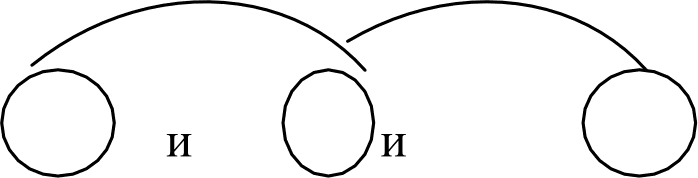 Во втором предложении нет запятых, так как нет однородных членов.В третьем предложение запятых нет, так как в этом простом предложении два однородных сказуемых, соединенных союзом п.В  четвертом	предложении	запятые  разделяют	однородные	члены  предложения, соединенные повторяющимся союзом u, который продолжает ряд однородных членовЗа правильную расстановку знаков препинания или их отсутствие — по 1 баллу. За объяснение знаков препинания в каждом предложении — по 1 баллу. Bceгo 8 баллов. Итого: максимум 8 баллов.